

Vom Spieler, Mannschaftskapitän, Ersatzspieler, ausgewechselten Spieler auszufüllen
_______________	___________________________________	________________________________     Datum / Uhrzeit	Unterschrift Spieler, Kapitän, Ersatzspieler  	Erziehungsberechtigter                   









Vom Sekretariat der austragenden Golfanlage auszufüllen:




_______________	_____________________________	     Datum / Uhrzeit	Stempel und Unterschrift Golfclub	                     	    	                     KontaktbogenNDJL□ Leistungsliga Jungen□ Leistungsliga Mädchen□ Regionenliga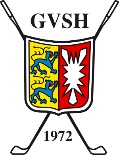 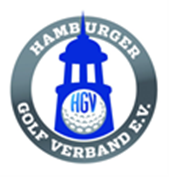 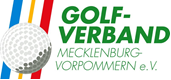 □ Spieler   □ Ersatzspieler   □ Kapitän    □ Caddie von :  _____________________________________□ Spieler   □ Ersatzspieler   □ Kapitän    □ Caddie von :  _____________________________________HeimatclubVor- und NachnameStraßePLZ und OrtE-Mail-AdresseMobilnummerAustragende GolfanlageDatum